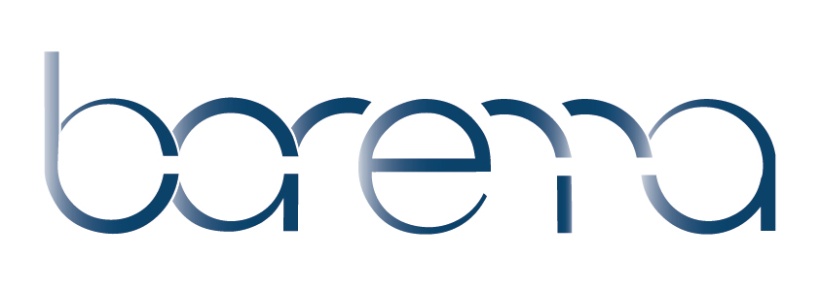 Company Membership Application FormComplete all sections by typing in the shaded text boxes.  For help on what to include, click in the shaded box and press F1 or look in the status bar (lower left). Applicants must be nominated and confirmed by Barema Council members.  Council meetings take place in January, April, July and October each year.Company informationPrimary contact Mailing list - please add names of all those in the company who wish to receive Barema bulletins, Clinica Digest, reports, news etc by email, and who wish to access the members-only parts of the Barema website.DeclarationNameNameAddress Address PostcodePostcodeWebsiteWebsitewww.www.www.www.www.Telephone Telephone General activities: General activities: Quality assurance approvals:Quality assurance approvals:ISO /      : 20--, ISO /      : 20--, ISO /      : 20--,  ISO      : 20--         ISO /      : 20--, ISO /      : 20--, ISO /      : 20--,  ISO      : 20--         ISO /      : 20--, ISO /      : 20--, ISO /      : 20--,  ISO      : 20--         ISO /      : 20--, ISO /      : 20--, ISO /      : 20--,  ISO      : 20--         ISO /      : 20--, ISO /      : 20--, ISO /      : 20--,  ISO      : 20--         UK turnover (for anaesthetic and respiratory products only)UK turnover (for anaesthetic and respiratory products only)Products Please select all that apply.  These will be listed on your company's profile on the Barema websiteProducts Please select all that apply.  These will be listed on your company's profile on the Barema websiteProducts Please select all that apply.  These will be listed on your company's profile on the Barema websiteProducts Please select all that apply.  These will be listed on your company's profile on the Barema websiteProducts Please select all that apply.  These will be listed on your company's profile on the Barema websiteProducts Please select all that apply.  These will be listed on your company's profile on the Barema websiteProducts Please select all that apply.  These will be listed on your company's profile on the Barema websiteAbsorbersAbsorbersFlowmetersPatient Cooling DevicesAirwaysAirwaysFluid Warming DevicesPatient MonitorsAmbulance EquipmentAmbulance EquipmentGas cylinders & accessoriesPatient Warming DevicesAnaesthesia Delivery Systems / Anaesthetic machinesAnaesthesia Delivery Systems / Anaesthetic machinesGas scavenging systemsRegulatorsAnaesthesia needles e.g. spinal, epiduralAnaesthesia needles e.g. spinal, epiduralHumidifiersRespiratory Diagnostic EquipmentAnaesthetic VaporisersAnaesthetic VaporisersInfant warmersRespiratory therapy equipmentAnalgesia MachineAnalgesia MachineInfusion Pumps &/or accessoriesResuscitators: manual or poweredBreathing Systems & AccessoriesBreathing Systems & AccessoriesLaryngeal masksSphygmomanometersBronchoscopesBronchoscopesLaryngoscopesSpirometersCarbon Dioxide Absorbent e.g. soda limeCarbon Dioxide Absorbent e.g. soda limeMedical Gas Pipeline SystemsSub contract manufactureCompressorsCompressorsNebulizersSuction equipment e.g. pumpsCPAP DevicesCPAP DevicesNerve stimulatorsTracheostomy tubesDefibrillatorsDefibrillatorsOesophageal Doppler MonitorTraining manikinsDepth of Anaesthesia DevicesDepth of Anaesthesia DevicesOperating theatre and intensive care pendantsUltrasoundEndobronchial TubesEndobronchial TubesOxygen concentratorsVentilatorsEndotracheal tubesEndotracheal tubesOxygen Enrichment DevicesVideo laryngoscopesFilters e.g. HMEs & HMEFsFilters e.g. HMEs & HMEFsPaediatric Equipment e.g. Infant WarmersTitle Full nameEmailTelephoneMobileFirst name SurnameemailWe declare that benefits of Barema membership are solely for our company's own use, and that we will not share Barema newsletters, email bulletins, access to members' pages on the Barema website, Clinica Digests, or any other material prepared and intended exclusively for Barema members with companies or other parties operating in the scope of Barema's activities & interests.  We declare that benefits of Barema membership are solely for our company's own use, and that we will not share Barema newsletters, email bulletins, access to members' pages on the Barema website, Clinica Digests, or any other material prepared and intended exclusively for Barema members with companies or other parties operating in the scope of Barema's activities & interests.  We have read the Articles of Association, Code of Practice, and Training Policy of Barema. We declare that we fulfil the conditions for membership set out in Article 21 of the Articles, and that we undertake to abide by Articles of the Association if this application is approved by the Council. We have read the Articles of Association, Code of Practice, and Training Policy of Barema. We declare that we fulfil the conditions for membership set out in Article 21 of the Articles, and that we undertake to abide by Articles of the Association if this application is approved by the Council. We understand that membership will be automatically terminated, without any repayment of fees, if we contravene any of the conditions of membership given here and in the Articles of Association, Code of Practice and Training Policy.We understand that membership will be automatically terminated, without any repayment of fees, if we contravene any of the conditions of membership given here and in the Articles of Association, Code of Practice and Training Policy.Signature of company secretary: please insert picture files of signatures by clicking on picture icons below, or print out and sign a hard copy.Signature of company secretary: please insert picture files of signatures by clicking on picture icons below, or print out and sign a hard copy.Date:    /    /     Signature of company director or manager:Signature of company director or manager:Date:    /    /     OFFICE USE ONLYOFFICE USE ONLYOFFICE USE ONLYApplication received Date:    /    /     Date:    /    /     Proposed at Council meetingDate:    /    /     Date:    /    /     Accepted by CouncilDate:    /    /     Date:    /    /     Chairman's Signature:Chairman's Signature:Date:    /    /     